AGENDA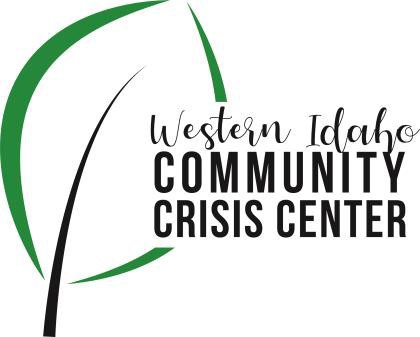 WIDCCC Advisory Committee Location:Gunderson Room, Southwest District HealthConference/Video Information: OptionalJoin Zoom Meeting https://swdh.zoom.us/j/925399635 95Dial by your location+1 669 900 6833 US (San Jose)+1 646 876 9923 US (New York)Meeting ID: 925 3996 3595Password: 030953Find your local number: https://swdh.zoom.us/u/abKHCu7MB7Date: May 12, 2021																Time: 1:00pm – 2:00pm Attendees:  Joan Agee, Sheri Ainsworth, Sarah Andrade, Caroline Bell, Heather Taylor, Kelly Aberasturi, Nikki Zogg, Sam KenneyAgenda ItemPresenterDiscussionNext Steps/Action1:00 Call to OrderHeather, Vice ChairIntroduction and call for any additional agenda items.Heather brought the meeting to order 1:02p.m.1:05Meeting Minutes Heather, Vice ChairCall for any revisions to the 4/12 meeting minutes. Motion to Approve April Meeting Minutes made seconded and passed.1:10SWDHSam and Nikki, SWDH BOH and the contract renewal and bylaws from last meeting -Sam reported of the two recommendations sent to the BOH after last month's meeting, the BOH only had time to review the contract extension request with Lifeways. They approved that extension, and the district is working with Lifeways to extend the contract through 6/30/23. The BOH will review the bylaws at their next meeting.Nomination process and membership updateCommittee reviewed and discussed the current needs of the crisis center. Caroline and Sarah raised the issue of parole and probation officers referring their clients to the crisis center as conditions of their parole or probation because service needs cannot be met by any other agency/shelter within the county. Consequential issues of this include payor reimbursement. Potential payors including Medicaid, insurance, county funds through IDOC, and self-pay were discussed. Caroline is working to address these issues by educating and meeting regularly with Optum and parole and probation officers. Would like to more formally engage IDOC and the sheriff’s office. Discussed role of the committee and how membership could support the crisis center with this need and other priority areas. The Committee addressed current vacancies with law enforcement and option of sharing that representation due to erratic schedules that come with law enforcement. Also, vacancies with physicians and consumers. Question was asked if a parent or family member of a consumer could be the consumer representative - would that be okay to change bylaws?  Sam reviewed and clarified nomination process. Nomination forms can be filled by anyone interested and the committee will submit all forms to the BOH to select and appoint members. Heather has received forms from Sherriff Donahue and Aaron Schrieber. Heather and Sarah have asked Vito Kelso from Dist. 3 Parole. Joan discussed wanting to ask a physician at St. Luke’s. SWDH updates concerning Crisis Center, HB316, and budgetThe potential impacts of HB316 on crisis center funding and county support were discussed. The BOH have yet to approve or address districts budget requests. Also discussed was the need to update Lifeway’s contract concerning third party payments.Ask BOH while reviewing bylaws whether consumer could include family of or caretaker of? 1:30Crisis Center UpdateSarah and Caroline, LifewaysLifeways Crisis Center UpdateSarah shared the Crisis Center has hired 2 additional staff and expanded internship opportunities to help with staffing. the Crisis Center is introducing a peer auditing review process to help improve performance. Reporting to DHW has been cumbersome as EHR does not communicate with the WITS reporting system that the state uses. EHRs are needed to bill for reimbursement. As the first center in the state to successfully bill, WIDCCC was given an exception and allowed to upload a file rather than reporting directly into WITS which would be duplicative. Unfortunately, the files have had errors and the state is evaluating its options and ask of WIDCCC. Nikki suggested asking the legislature for funds to update reporting system. 1:55Wrap up Heather, Vice ChairNext Steps and AssignmentsSam to email nomination form.Discussion - Can next month’s meeting be at the Crisis Center? Since the grand opening, how many of us have visited the Crisis Center?Sam and Heather will explore having a tour and meeting nearby the crisis center for our next meeting.Meeting adjourned 2:02 p.m.